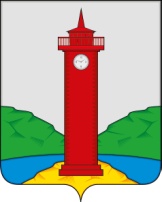 АДМИНИСТРАЦИЯ СЕЛЬСКОГО ПОСЕЛЕНИЯ КУРУМОЧ МУНИЦИПАЛЬНОГО РАЙОНА ВОЛЖСКИЙ САМАРСКОЙ ОБЛАСТИПОСТАНОВЛЕНИЕ                                      от «11» сентября  2017 г. №  103    Об утверждении Положения о порядке получения муниципальными служащими Администрации сельского поселения Курумоч муниципального района Волжский Самарской области разрешения представителя нанимателя на участие на безвозмездной основе в управлении отдельными некоммерческими организациями в качестве единоличного исполнительного органа или вхождения в составих коллегиальных органов управленияВ соответствии с пунктом 3 части 1 статьи 14 Федерального закона от 02.03.2007 № 25-ФЗ «О муниципальной службе в Российской Федерации», руководствуясь Федеральным законом от 06.10.2003 № 131-ФЗ «Об общих принципах организации местного самоуправления в Российской Федерации», Уставом сельского поселения Курумоч муниципального района Волжский Самарской области, Администрация сельского поселения Курумоч  муниципального района Волжский Самарской области ПОСТАНОВЛЯВЛЯЕТ:1. Утвердить Положение о порядке получения муниципальными служащими Администрации сельского поселения Курумоч муниципального района Волжский Самарской области разрешения представителя нанимателя на участие на безвозмездной основе в управлении отдельными некоммерческими организациями в качестве единоличного исполнительного органа или вхождения в состав их коллегиальных органов управления (Приложение).2. Опубликовать настоящее Постановление в ежемесячном информационном вестнике «Вести сельского поселения Курумоч», а также разместить на официальном сайте Администрации сельского поселения Курумоч муниципального района Волжский Самарской области: http://sp-kurumoch.ru/. 3. Настоящее постановление вступает в силу со дня его официального опубликования.Глава сельского поселения Курумоч 				О.Л. Катынский     Кулешевская 3021917ПРИЛОЖЕНИЕк  Постановлению Администрациисельского поселения Курумоч муниципального района Волжский                                                                               Самарской областиот 11 сентября 2017 № 103ПОЛОЖЕНИЕо порядке получения муниципальными служащими Администрации сельского поселения Курумоч муниципального района Волжский Самарской области разрешения представителя нанимателя на участие на безвозмездной основе в управлении отдельными некоммерческими организациями в качестве единоличного исполнительного органа или вхождения в состав их коллегиальных органов управления1. Настоящим Положением определяется порядок получения муниципальными служащими Администрации сельского поселения Курумоч муниципального района Волжский Самарской области (далее – муниципальные служащие) разрешения представителя нанимателя на участие на безвозмездной основе в управлении отдельными некоммерческими организациями в качестве единоличного исполнительного органа или вхождения в состав их коллегиальных органов управления.2. Участие на безвозмездной основе в управлении некоммерческой организацией не должно приводить к конфликту интересов или возможности возникновения конфликта интересов у муниципального служащего.3. Уведомление на имя представителя нанимателя об участии на безвозмездной основе в управлении некоммерческой организацией (далее - уведомление) осуществляется письменно по форме согласно приложению № 1 к настоящему Положению путем передачи его в специалисту ответственному за кадровое делопроизводство Администрации сельского поселения Курумоч муниципального района Волжский Самарской области (далее – специалист) или направления такого уведомления по почте.4. Уведомления подлежат обязательной регистрации в день их поступления специалисту в журнале регистрации уведомлений об участии на безвозмездной основе в управлении некоммерческой организацией (далее - журнал), оформленным согласно приложению № 2 к настоящему Положению.5. Специалист, принявший уведомление, помимо его регистрации в журнале, обязан выдать муниципальному служащему, направившему уведомление, под роспись на руки либо если уведомление поступило по почте, направить почтовым отправлением с уведомлением о вручении копию уведомления с отметкой о регистрации уведомления с указанием даты и номера регистрации, фамилии, инициалов и должности лица, зарегистрировавшего данное уведомление.6. Специалист осуществляет предварительное рассмотрение уведомления.В ходе предварительного рассмотрения уведомления специалист имеет право получать в установленном порядке от муниципального служащего, направившего уведомление, пояснения, проводит проверку на предмет наличия у него конфликта интересов или возможности возникновения конфликта интересов.В случае выявления у муниципального служащего конфликта интересов или возможности возникновения конфликта интересов при управлении некоммерческой организацией об этом указывается в мотивированном заключении.7. По результатам предварительного рассмотрения уведомления специалист подготавливает мотивированное заключение.Уведомление, мотивированное заключение и другие материалы, полученные в ходе предварительного рассмотрения уведомления, предоставляются председателю комиссии по соблюдению требований к служебному поведению муниципальных служащих и урегулированию конфликта интересов Администрации сельского поселения Курумоч муниципального района Волжский Самарской области (далее - комиссия) в течение семи рабочих дней со дня поступления уведомления в службу управления.8. Рассмотрение комиссией уведомления, информирование представителя нанимателя и муниципального служащего о принятом комиссией решении осуществляется в порядке и сроки, установленные Положением о комиссии.9. По результатам рассмотрения уведомления представитель нанимателя принимает одно из следующих решений:разрешить муниципальному служащему участие в управлении некоммерческой организацией;отказать муниципальному служащему в управлении некоммерческой организацией.Представитель нанимателя принимает решение и уведомляет комиссию о принятом решении в порядке и сроки, установленные Положением о комиссии.10. Решение представителя нанимателя доводится службой управления до сведения муниципального служащего в течение трех рабочих дней со дня поступления его в комиссию.11. По результатам рассмотрения представителем нанимателя уведомления, оригиналы уведомления и решения представителя нанимателя, копия протокола комиссии или выписок из него приобщаются к личному делу муниципального служащего.Приложение № 1к Положениюо порядке получения муниципальными служащими Администрации сельского поселения Курумоч муниципального района Волжский Самарской области разрешения представителя нанимателя на участие на безвозмездной основе в управлении отдельными некоммерческими организациями в качестве единоличного исполнительного органа или вхождения в состав их коллегиальных органов управления                                       Главе муниципального района ВолжскийСамарской области                                    от _____________________________________                                   ________________________________________                                                   (наименование должности)                                   ________________________________________                                                   (фамилия, имя, отчество)Уведомлениена участие на безвозмездной основе в управлениинекоммерческой организацией в качестве единоличногоисполнительного органа или вхождения в состав ееколлегиального органа управленияВ соответствии с пунктом 3  части  1  статьи 14 Федерального законаот 02.03.2007 № 25-ФЗ «О муниципальной службе в Российской Федерации» прошу разрешить мне участвовать на безвозмездной основе в управлении некоммерческой организацией ______________________________________(указать сведения об участии в управлении некоммерческой организацией -__________________________________________________________________наименование и адрес организации, наименование органа управления__________________________________________________________________организацией и его полномочия, основной вид деятельности организации,__________________________________________________________________ срок, в течение которого планируется участвовать в управлении, иное)Участие на безвозмездной основе в управлении некоммерческой организацией не повлечет за собой конфликта интересов.При выполнении указанной работы обязуюсь соблюдать требования, предусмотренные  статьями 13 и 14.2 Федерального закона от 02.03.2007 № 25-ФЗ «О муниципальной службе в Российской Федерации»._______________                                                       __________________(дата)                                                                               (подпись)Приложение № 2к Положениюо порядке получения муниципальными служащими Администрации сельского поселения Курумоч муниципального района Волжский Самарской области разрешения представителя нанимателя на участие на безвозмездной основе в управлении отдельными некоммерческими организациями в качестве единоличного исполнительного органа или вхождения в состав их коллегиальных органов управленияЖурналрегистрации уведомлений на участие муниципальных служащих Администрации сельского поселения Курумоч муниципального района Волжский Самарской области на безвозмездной основе в управлении некоммерческимиорганизациями в качестве единоличного исполнительного органаили вхождения в состав их коллегиальных органов управления№ п/пДата регистрации уведомления, присвоенный регистрационный номерФ.И.О., должность лица, подавшего уведомлениеНаименование организации/органа управления организацией, в управлении которой лицо, подавшее уведомление, планирует участиеФ.И.О., должность лица, зарегистри-ровавшего уведомлениеРешение представи-теля нанимателя